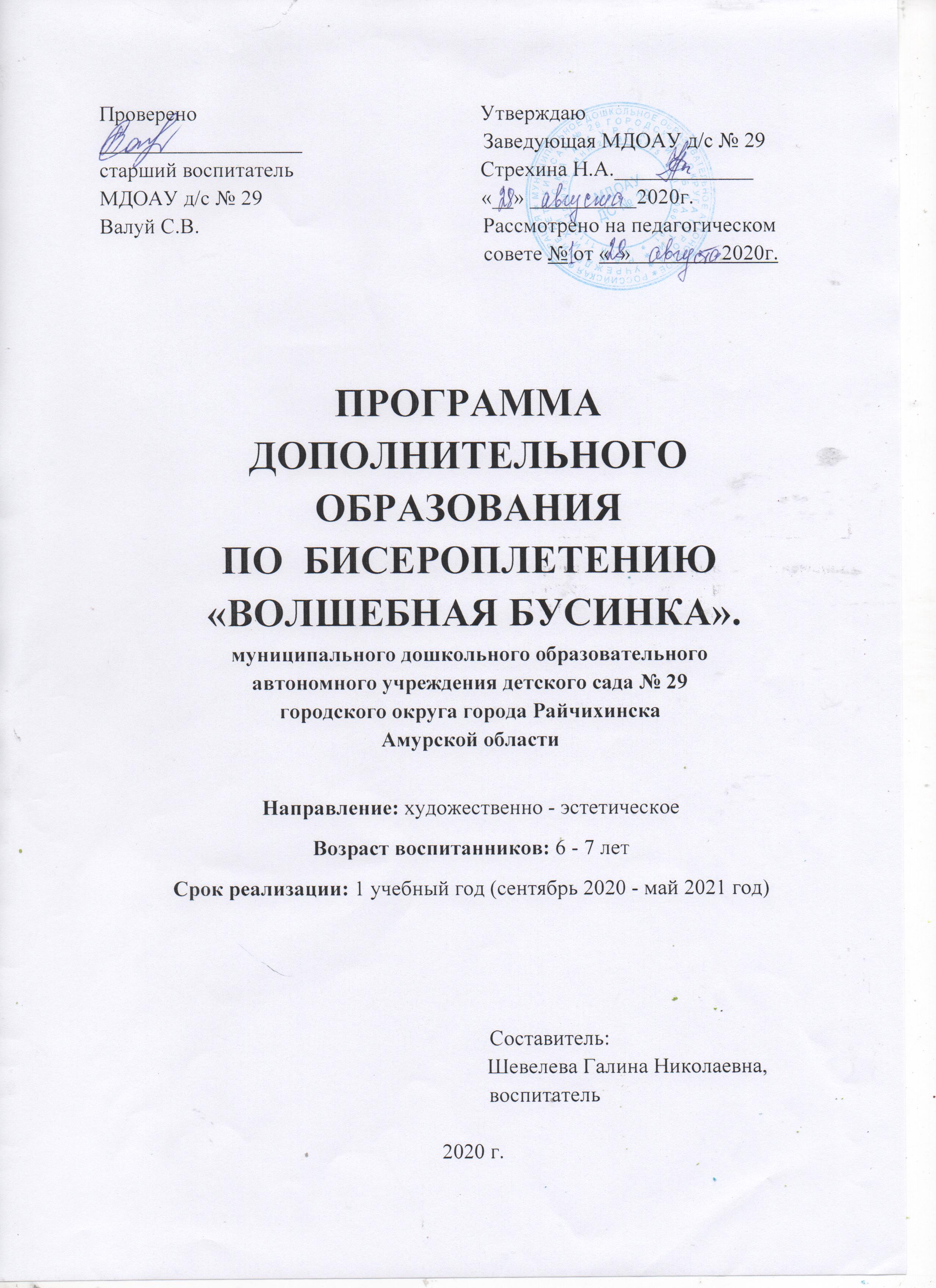 СОДЕРЖАНИЕ1. Пояснительная записка (актуальность, направленность, новизна,   педагогическая целесообразность) ______________________________ 3 стр. 2. Цель и задачи______________________________________________ 4 стр. 3. Принципы построения программы_____________________________5 стр. 4. Расписание и формы занятий _________________________________5 стр. 5. Целевые ориентиры_________________________________________ 5 стр.6. Результаты обучения (согласно целевым ориентирам)____________ 6 стр.7. Учебно-тематический план ___________________________________7 стр.8. Календарно-тематический план _______________________________ 8 стр.9. Работа с родителями_________________________________________11 стр.10. Список литературы ________________________________________ 12 стр. Пояснительная записка.Согласно ФГОС ДО одним из способов развития творческой личности является создание различных поделок своими руками – такая деятельность позволяет приобрести навыки и умения для развития тонких и точных движений, уверенного управления своим телом, повышения интеллекта и волевых способностей, что является залогом успешного освоения дошкольником программы начального образования в будущем.Актуальность. Предлагаемая система практических занятий позволит формировать, развивать и корректировать у старших дошкольников пространственные и зрительные представления, а также помочь детям легко и радостно включиться в будущем в учебный процесс.  Направленность.Программа способствует развитию личностных познавательных процессов, социализации ребёнка путём приобщения его к полезной творческой деятельности, направлена на художественно - эстетическое воспитание ребенка, обогащение его духовного мира, на развитие художественно - творческого потенциала личности.Новизна.Приобщение детей к художественному и ручному труду и развитие творческих способностей детей, является развитие у детей творческого и исследовательского характеров, пространственных представлений, познание свойств различных материалов, овладение разнообразными способами практических действий, приобретение ручной умелости и появление созидательного отношения к окружающему.Педагогическая целесообразность. Умение нанизывать бисер на проволоку очень кропотливый и в то же время захватывающий процесс, который нравится детям, а создание игрушек и поделок является для них очень действенным мотивом.Все занятия, кроме формирования знаний и умений по бисероплетению, направлены на общее развитие ребенка. Расширяется кругозор ребенка о народных традициях и праздниках, их современной направленности, дается возможность проявить творческие способности воспитанников.За время обучения у детей формируется осознание необходимости думать и понимать, а не просто повторять определенные движения. И, конечно, весь учебный материал связан с воспитанием у обучающихся художественного вкуса, чувств радости и удовольствия от эстетически красивого.Выполняя практические задания, дети развивают у себя произвольные движения, которые необходимы для успешного обучения в школе, в частности, мелкую психомоторику, которая напрямую влияет на развитие речи и умственное развитие в целом.Цель программы:  продолжать знакомить с различными техниками бисероплетения.Задачи:Образовательные- обучиться различным техникам бисероплетения;- сформировать представления об основах композиции, цветоведения и материаловедения.Развивающие-  продолжать развивать моторные навыки;- продолжать формировать эстетический и художественный вкус;-  продолжать развивать образное мышление, фантазию, творческие способности, внимание.Воспитательные-  продолжать прививать интерес к культуре, истокам народного творчества;- обеспечить доведение начатого дела до конца;- способствовать взаимопомощи при выполнении работы;- продолжать воспитывать трудолюбие, терпение, усидчивость, выносливость, внимательность.Возраст воспитанников: 6 - 7 летСрок реализации: 1 годРежим занятий: занятия проводятся 1 раз в неделю, 20 минут в зависимости от возраста воспитанников во второй половине дня с 17.00 до 17.20 часов.Принципы построения программы:- принцип творчества (развитие фантазии, образного мышления, уверенности своих силах);- принцип индивидуально - личностного подхода (учет индивидуальных возможностей и способностей каждого ребенка);- принцип культуросообразности (знакомство с рукоделием разных народов);- принцип разноуровневости (выбор тематики, приемов работы в соответствии с возрастом детей).Расписание и формы занятий:- индивидуальные занятия; - подгрупповые занятия;- коллективные занятия.Целевые ориентиры:- могут выполнять поделки в различных техниках плетения (параллельное, ажурное и петельное);-  сформировано представление об основах композиции, цветоведения и материаловедения;- могут свободно ориентироваться в схемах;- будут ориентироваться в классификации бисера (рубка, стеклярус);- доводят дело до конца.Результаты обучения (согласно целевым ориентирам)Вывод на начало года ___________________________________________________________________________________________________________________________________________________________________________________________________________                                       Вывод на конец года ______________________________________________________________________________________________________________________________________________________________________________________________________низкий:                                                                 низкий:               ниже среднего:                                                     ниже среднего:  средний:                                                               средний:  выше среднего:                                                    выше среднего:  высокий: 0,0%                                                      высокий: 9,0%          Учебно-тематический план:Календарно-тематический план:Работа с родителями.Список литературы:1. Интернет - ресурсы.Электронная библиотека книг https://iknigi.net/Маам.ру https://www.maam.ru/Социальная сеть работников образования https://nsportal.ru/Институт развития образования Амурской областиhttp://amur-iro.ru/Министерство образования и науки Амурской областиhttps://obr.amurobl.ru/Международный педагогический портал «Солнечный свет»https://solncesvet.ru/Для воспитателей детских садовhttp://vospitateljam.ru/МДОАУ Детский сад № 29 городского округа города Райчихинска Амурской областиhttp://дс29.райчихинск-образование.рф/2. Лындина Ю., Фигурки из бисера/ Ю. Лындина. - Культура и традиции, 2001, 20033. Вирко Е., Стильный бисер/Е. Вирко. – М.: Эксмо, 2006Год обученияКоличество занятий в неделюКоличество занятий в месяцКоличество занятий в годКоличество воспитанников2020-2021143612День неделиВремя вторник/четверг17.00-17.20№ п/пФамилия, имяребенкаВыполняют поделки в различных техниках плетенияВыполняют поделки в различных техниках плетенияИмеют представления об основах композицииИмеют представления об основах композицииУмеют свободно ориентироваться в схемахУмеют свободно ориентироваться в схемахОриентируются в классификации бисераОриентируются в классификации бисераУмеют доводить дело до концаУмеют доводить дело до концаИтогИтог№ п/пФамилия, имяребенкасентябрьмайсентябрьмайсентябрьмайсентябрьмайсентябрьмайсентябрьмай123456789101112№Учебная тема  Количество  занятий 1ВведениеВикторина «Главные правила успешной работы».12Бисерная азбукаПрактическая работа. «Сортировка бисера по цвету и размеру».13 Основы цветоведения.Практическая работа«Изготовление цветового круга».2 4Плоское плетение на проволоке.Фигурка «Оса» в технике параллельного плетения.Фигурка «Мышка» в технике параллельного плетения.Фигурка « Рыбка» в технике петельного плетения.Фигурка «Паук» в технике игольчатого плетения.Фигурка «Божья коровка» в технике игольчатого плетения.222245Объёмное плетение на проволоке.Введение.Фигурка животного в технике параллельного плетения.Фигурка  насекомого в технике  параллельного, петельного и игольчатого плетения.Техника двойного соединения.22446Плетение на леске (нити).  Техника «Кирпичный стежок».Техника полотно «В крестик».«Пасхальное яйцо» техника полотно «В крестик»2 24ИТОГО36Месяц Тема Цель Материал Коли-чество занятийСентябрь ВедениеВикторина «Главные правила успешной работы».Повторить инструктаж по охране труда. Закрепить материалы и инструменты необходимые для бисероплетения, правильное положение рук и туловища во время работы. С использованием ИКТ технологий.1Сентябрь «Бисерная азбука»Практическая работа. «Сортировка бисера по цвету и размеру».Учить различать оттенки по цветовому кругу, создавать аппликаций из бисера, бусин, стекляруса, составлять композиций из пуговиц, паеток, бусин, щнура и др. декоративных материалов. Набор с разными видами бисера, паеток, бусин, пуговиц.1Сентябрь Основы цветоведения.Практическая работа. Панно «Контраст»«Изготовление цветового круга».Продолжать учить различать яркость, цвет, тон, насыщенность, контраст. Составлять композиции декоративного произведения (аппликация из бисера и бусин).Различный декорированный материал.2ОктябрьПлоское плетение на проволоке.Фигурка «Оса» в технике параллельного плетения.Познакомить  с приёмами плетения с использованием схем, условных обозначений на схемах, способами закрепления и наращивания проволоки. Воспитывать аккуратность в работе, внимательность и любовь к декоративно - прикладному творчеству.Проволока,Бисер или бусины разного цвета, ёмкости для бисера. 2ОктябрьПлоское плетение на проволоке.Фигурка «Мышка» в технике параллельного плетения.Продолжать знакомить  с приёмами плетения с использованием схем, условных обозначений на схемах, способами закрепления и наращивания проволоки. Воспитывать аккуратность в работе, внимательность и любовь к декоративно - прикладному творчеству.  Проволока,Бисер или бусины разного цвета, ёмкости для бисера.2НоябрьПлоское плетение на проволоке.Фигурка «Рыбка» в технике петельного плетения.Формировать навыки петельного плетения. Способствовать развитию умения правильно держать проволоку в руке, нанизывать бусины на проволоку. развитию глазомера, мелкой моторики пальцев рук, технических навыков и умений. Способствовать развитию внимания, мышления, памяти.Проволока,бисер, ёмкости для бисера.2НоябрьПлоское плетение на проволоке.Фигурка «Паук» в технике игольчатого плетения.Познакомить с новой техникой бисероплетения – игольчатое плетение.Способствовать развитию умения правильно держать проволоку в руке, нанизывать бусины на проволоку. развитию глазомера, мелкой моторики пальцев рук, технических навыков и умений. Способствовать развитию внимания, мышления, памяти.Проволока,бисер, большие бусины, ёмкости для бисера2Декабрь Плоское плетение на проволоке.Фигурка «Божья коровка» в технике игольчатого плетения.Формировать практические умения и навыки низания бисера на проволоку по схеме в технике игольчатого плетения.Способствовать  развитию мелкой моторики рук, тактильных ощущений, творческого воображения, чувства уверенности, выдержки.Проволока,красный бисер, бусины  чёрного цвета, ёмкости для бисера.4Январь Объёмное плетение на проволоке. Введение.Продолжать учить разбираться в особенностях и условных обозначениях на схемах объемных изделий из бисера.Проволока,бисер, большие бусины, ёмкости для бисера.2Январь Объёмное плетение на проволоке. Фигурка животногов технике параллельного плетения.Познакомить с основными приёмами бисероплетения, используемых для изготовления объемных игрушек из бисера и бусинок.Проволока,бисер, большие бусины, ёмкости для бисера2Февраль Объёмное плетение на проволоке. Фигурка  насекомого в технике  параллельного, петельного и игольчатого плетения.Познакомить с изготовлением игрушки-насекомого на проволоке в технике объёмного параллельного, петельного и игольчатого плетения.Проволока,бисер, большие бусины, ёмкости для бисера4МартОбъёмное плетение на проволоке. Техника двойного соединения.Познакомить с техникой двойного соединения, продолжать учить детей работать с опорой на рисунок-схему.Способствовать развитию умения правильно держать проволоку в руке, нанизывать бусины на проволоку. развитию глазомера, мелкой моторики пальцев рук, технических навыков и умений. Способствовать развитию внимания, мышления, памяти.Проволока,бисер, большие бусины, ёмкости для бисера 4Апрель Плетение на леске (нити).  Техника «Кирпичный стежок».Упражнять в освоении приёмов техники «кирпичного стежка». Продолжать способствовать развитию мелкой моторики рук, тактильных ощущений, творческого воображения, чувства уверенности, выдержки, воспитывать умение доводить начатое дело до конца.Леска, бисер, большие бусины, ёмкости для бисера.2Апрель Плетение на леске (нити).  Техника полотно «В крестик».Упражнять в освоении приёмов техники полотно «в крестик». Продолжать способствовать развитию мелкой моторики рук, тактильных ощущений, творческого воображения, чувства уверенности, выдержки, воспитывать умение доводить начатое дело до конца.Леска, бисер, большие бусины, ёмкости для бисера.2Май Итоговая работаПасхальное яйцо из бисера.Закрепить изученные навыки плетения», воспитывать умение доводить начатое дело до конца.Проволока,бисер, большие бусины, ёмкости для бисера 4Месяц МероприятиеСентябрь Буклет «Что даёт бисер?»Октябрь - майОнлайн - выставка детских работ «Ярмарка мастеров». Ноябрь Фоторепортаж«Отчёт по программе дополнительного образования».ЯнварьМастер – класс по бисероплетению с размещением в интернетсети«От А до Я».  МартНаглядная информация «Магия волшебного бисера»МайФотовыставка итоговых работ«Пасхальное яйцо из бисера».